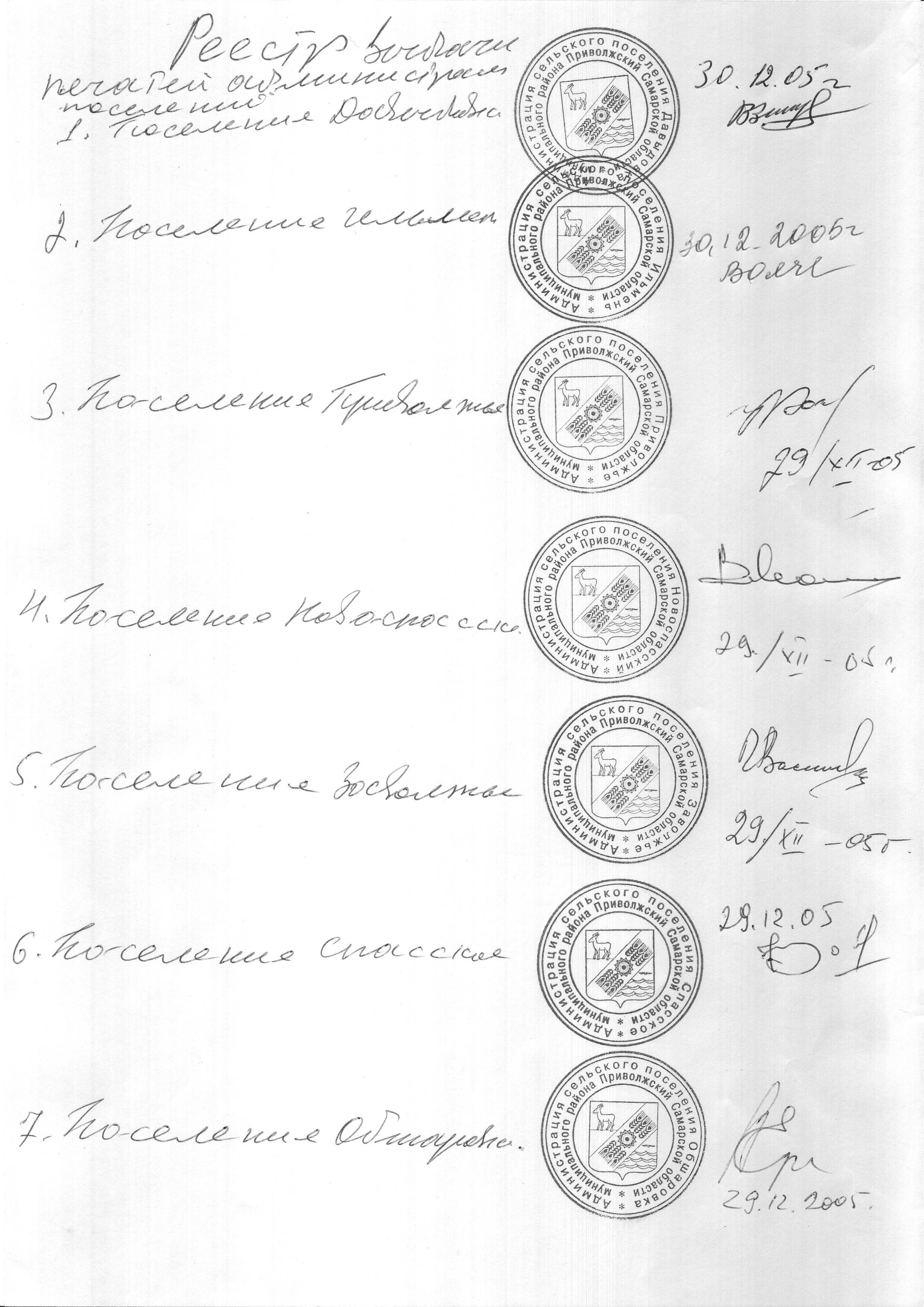 Российская  ФедерацияАдминистрациясельского поселенияСПАССКОЕмуниципального районаПриволжскийСамарская областьПостановление от 06.07.2023 г. №134  В соответствии с Федеральными законами от 21.12.1994 N 69-ФЗ "О пожарной безопасности", от 06.10.2003 N 131-ФЗ "Об общих принципах организации местного самоуправления в Российской Федерации", с требованиями Правил противопожарного режима, утвержденных постановлением Правительства Российской Федерации от 16.09.2020 №1479, и Правил пожарной безопасности в лесах, утвержденных постановлением Правительства Российской Федерации от 07.10.2020 №1614, в целях организации комплекса противопожарных мероприятий, направленных на недопущение природных пожаров и чрезвычайных ситуаций на территории сельского поселения Спасское муниципального района Приволжский Самарской области, руководствуясь Уставом сельского поселения Спасское муниципального района Приволжский Самарской области, ПОСТАНОВЛЯЕТ:1. Утвердить перечень пунктов временного размещения населения, пострадавшего в чрезвычайных ситуациях, расположенных на территории сельского поселения Спасское муниципального района Приволжский Самарской области(далее-ПВР), согласно приложению N 1.2. Утвердить Положение о пункте временного размещения населения сельского поселения Спасское муниципального района Приволжский Самарской области, пострадавшего в чрезвычайных ситуациях, согласно приложению N 2.3. Назначить ответственным за временное размещение населения Главу сельского поселения Спасское Кожина А.В. 4. Настоящее постановление вступает в силу со дня его официального опубликования.5. Разместить настоящее постановление на официальном сайте администрации в сети "Интернет".6. Контроль за исполнением настоящего постановления оставляю за собой.Глава сельского поселения Спасское                                                                      А.В. КожинМуниципального района Приволжский Самарской области 	Приложение №1 к постановлению администрации сельского поселения Спасское               от 06.07.2023 № 134ПВР N 1: Самарская область, Приволжский район, сельское поселение Спасское, с. Спасское, ул. Галактионовская, 49, здание Спасского СДК.Приложение №2 к постановлению администрации сельского поселения Спасское               от 06.07.2023 № 134Положение о пункте временного размещения пострадавшего в чрезвычайных ситуациях населения1. Основные понятия, термины и определения.Чрезвычайная ситуация (далее-ЧС)-обстановка на определенной территории, сложившаяся в результате аварии, опасного природного явления, катастрофы, стихийного или иного бедствия, которые могут повлечь или повлекли за собой человеческие жертвы, ущерб здоровью людей или окружающей среде, значительные материальные потери и нарушения условий жизнедеятельности людей.Зона ЧС-территория, на которой сложилась чрезвычайная ситуация.Зона бедствия-часть зоны чрезвычайной ситуации, требующая дополнительной и немедленно предоставляемой помощи и материальных ресурсов для ликвидации чрезвычайной ситуации.Пострадавшее население-часть населения, оказавшегося в зоне ЧС, перенесшая воздействие поражающих факторов источника чрезвычайной ситуации, приведших к гибели, ранениям, травмам, нарушению здоровья, понесшая материальный и моральный ущерб.Жизнеобеспечение населения (далее-ЖОН)-создание и поддержание условий по удовлетворению физиологических, материальных и духовных потребностей населения для его жизнедеятельности в обществе.Первоочередные потребности населения в ЧС-медицинское обеспечение, обеспечение водой, продуктами питания, жильем, коммунально-бытовыми услугами, предметами первой необходимости, транспортное и информационное обеспечение, набор и объемы жизненно важных материальных средств и услуг, минимально необходимых для сохранения жизни и поддержания здоровья людей в чрезвычайных ситуациях.Первоочередное жизнеобеспечение населения в зоне ЧС-своевременное удовлетворение первоочередных потребностей населения в зоне ЧС.Силы жизнеобеспечения населения в чрезвычайных ситуациях-подразделения и формирования, осуществляющие предоставление населению различных видов жизнеобеспечения в зонах ЧС.Средства жизнеобеспечения населения в ЧС-коммунально-бытовые и производственные объекты, сооружения и технические средства, производимая ими продукция и оказываемые услуги, резервы материальных ресурсов, используемые для жизнеобеспечения населения в ЧС.Резерв материальных ресурсов для жизнеобеспечения населения в ЧС-запасы материальных ресурсов, заблаговременно накапливаемые для жизнеобеспечения населения в ЧС.2. Задачи пункта временного размещения.Пункт временного размещения пострадавшего в ЧС населения (далее-ПВР) предназначен для временного размещения и жизнеобеспечения пострадавшего населения от ЧС (угрозы ЧС) природного и техногенного характера и образуется на базе учреждения, в оперативном управлении которого находится здание для размещения пункта.Время приведения в готовность ПВР-4 часа с момента принятия решения на проведение эвакуационных мероприятий.Основные задачи ПВР:-прием, регистрация и временное размещение эвакуируемого населения;-организация оказания медицинской помощи пострадавшим и заболевшим;-информирование эвакуируемого населения об изменениях в сложившейся обстановке;-представление в Единую дежурную диспетчерскую службу муниципального района Приволжский Самарской области информации о количестве принятого эвакуируемого населения и о складывающейся обстановке на ПВР;-обеспечение общественного порядка на ПВР;-подготовка эвакуируемого населения для отправки к местам постоянного проживания;-решение вопросов первоочередного жизнеобеспечения: организации питания, вещевого снабжения, тепло-, водоснабжения, оказания коммунально-бытовых услуг.3. Организационно-штатная структура ПВР.В штат администрации ПВР входят (вариант):начальник-1 чел.;заместитель начальника-1 чел.;комендант-1 чел.;группа учета и размещения-2-4 чел.;группа охраны общественного порядка-1-2 чел.;стол справок-1 чел.;медпункт-1 чел.;комната матери и ребенка-1-2 чел.4. Организация работы администрации ПВР.4.1. В режиме повседневной деятельности:-разработка всей необходимой документации;-заблаговременная подготовка помещений и средств связи;-обучение личного состава работе по приему и размещению населения в чрезвычайных ситуациях;-отработка вопросов оповещения и сбора состава администрации ПВР;-участие в проводимых учениях, тренировках и проверках.4.2. При возникновении ЧС:-оповещение и сбор состава администрации ПВР;-развертывание ПВР;-подготовка к приему и размещению населения;-организация учета прибывающих на пункт людей и их размещение;-установление связи с ЕДДС муниципального района Приволжский;-организация первоочередного жизнеобеспечения эвакуируемого населения;-информирование людей, прибывающих на ПВР, об обстановке.5. Функциональные обязанности должностных лиц ПВР.5.1. Начальник ПВР.5.1.1. Начальник ПВР несет личную ответственность за организацию, подготовку и прием эвакуированного населения. Является начальником всего состава ПВР. Подчиняется председателю комиссии по предупреждению и ликвидации чрезвычайных ситуаций и обеспечения пожарной безопасности муниципального района Приволжский (далее-КЧС и ОПБ Приволжского района).5.1.2. Начальник ПВР обязан:5.1.2.1. В режиме повседневной деятельности:-организовать разработку и корректировку документов ПВР;-организовать подготовку помещений, оборудования и средств связи для нормальной работы ПВР;-организовать обучение, инструктаж администрации ПВР и обеспечивать постоянную ее готовность;-обеспечивать участие администрации ПВР в проводимых учениях и тренировках.5.1.2.2. При возникновении ЧС:-организовать оповещение и сбор администрации ПВР;-своевременно развернуть ПВР и подготовить его к приему и размещению прибывающего населения;-установить связь с ЕДДС Приволжского района, КЧС и ОПБ Приволжского района, докладывать о ходе складывающейся обстановки;-организовать прием, временное размещение населения и всестороннее его жизнеобеспечение;-информировать администрацию ПВР и прибывшее на ПВР население об обстановке.5.2. Заместитель начальника ПВР.5.2.1. Заместитель начальника ПВР оказывает помощь начальнику ПВР в подготовке и практическом проведении приема эвакуируемого населения.Подчиняется начальнику ПВР. В отсутствие начальника ПВР исполняет его обязанности.5.2.2. Заместитель начальника ПВР обязан:5.2.2.1. В режиме повседневной деятельности:-участвовать в разработке необходимой документации;-разрабатывать и своевременно корректировать схему оповещения и сбора администрации ПВР;-принимать активное участие в подготовке помещений ПВР к работе;-знать руководящие документы по организации приема и размещения эвакуируемого населения;-принимать участие в проводимых с администрацией ПВР тренировках и учениях.5.2.2.2. При возникновении ЧС:-организовать оповещение и сбор администрации ПВР;-развернуть и подготовить ПВР к приему населения;-организовать прием, размещение населения и его жизнеобеспечение;-поддерживать связь с организациями, обеспечивающими деятельность ПВР;-обобщать и представлять начальнику ПВР сведения о ходе приема эвакуируемого населения.5.3. Комендант ПВР.5.3.1. Комендант ПВР отвечает за организацию и обеспечение работы ПВР, а также жизнеобеспечение эвакуированных лиц на ПВР. Подчиняется начальнику ПВР.5.3.2. Комендант ПВР обязан:5.3.2.1. В режиме повседневной деятельности:-знать состав и численность структурных подразделений ПВР, место их размещения, порядок организации необходимых видов обеспечения;-принимать участие в проводимых с администрацией ПВР тренировках и учениях.5.3.2.2. При возникновении ЧС:-своевременно прибыть на ПВР и подготовить свое рабочее место;-уточнить распределение личного состава, расстановку указателей, порядок выполнения поставленной задачи;-знать схему размещения ПВР;-обеспечить все подразделения ПВР связью и необходимым имуществом для работы;-принимать участие в приеме и размещении населения, оказывать ему содействие и помощь.5.4. Группа учета и регистрации ПВР.5.4.1. Группа учета и регистрации ПВР создается для встречи, приема, регистрации и размещения прибывающего по эвакуации населения. Руководит работой группы начальник группы учета и регистрации ПВР, который подчиняется начальнику и заместителю начальника ПВР.5.4.2. Обязанности группы учета и регистрации ПВР:5.4.2.1. В режиме повседневной деятельности:-принимать участие в разработке необходимой документации;-изучать план размещения ПВР;-знать поэтажное размещение и назначение помещений ПВР, их площадь и возможности для размещения населения;-принимать участие в проводимых с администрацией ПВР тренировках и учениях.5.4.2.2. При возникновении ЧС:-своевременно прибыть на ПВР;-принимать участие в развертывании и подготовке к работе ПВР;-принимать и вести учет прибывающего населения;-размещать прибывающее население в помещениях ПВР, оказывать ему необходимую помощь;-информировать население об обстановке;-докладывать начальнику ПВР о ходе приема и размещения прибывшего населения.5.5. Группа охраны общественного порядка ПВР.5.5.1. Группа охраны общественного порядка создается для организации и поддержания общественного порядка, безопасности и сохранности вещей эвакуированных лиц на ПВР. Руководит работой группы начальник группы охраны общественного порядка, который подчиняется начальнику ПВР.5.5.2. Обязанности группы охраны общественного порядка:5.5.2.1. В режиме повседневной деятельности:-принимать участие в разработке необходимой документации;-знать все особенности района, прилегающего к ПВР, места размещения помещений ПВР;-принимать участие в проводимых с администрацией ПВР тренировках и учениях.5.5.2.2. При возникновении ЧС:-своевременно прибыть на ПВР;-участвовать в развертывании и подготовке к работе ПВР;-обеспечивать соблюдение общественного порядка.5.6. Стол справок ПВР.5.6.1. Создается для организации работы стола справок для эвакуированных лиц на ПВР. Дежурный по столу справок подчиняется начальнику ПВР и его заместителю.5.6.2. Дежурный по столу справок обязан:5.6.2.1. В режиме повседневной деятельности:-знать план ПВР;-изучать всю документацию и порядок работы ПВР;-иметь все необходимые адресные и справочные данные, телефонный справочник;-принимать участие в проводимых с администрацией ПВР тренировках и учениях.5.6.2.2. При возникновении ЧС:-своевременно прибыть на ПВР и подготовить свое рабочее место;-принимать участие в приеме и размещении населения, оказывать ему содействие и помощь;-информировать население о нахождении пунктов питания, медицинских учреждений, отделений связи и сберкасс, о порядке работы бытовых учреждений и их местонахождении.5.7. Медицинский пункт ПВР.5.7.1. Медицинский пункт ПВР создается для организации медицинского обеспечения эвакуированных лиц на ПВР. Медицинский работник медпункта ПВР подчиняется коменданту ПВР.5.7.2. Медицинский работник медпункта обязан:5.7.2.1. В режиме повседневной деятельности:-знать документацию и порядок работы медицинского пункта;-составить и периодически уточнять расчет на потребный инвентарь,-оборудование и медикаменты для развертывания медпункта;-знать порядок связи с ближайшими лечебными учреждениями;-принимать участие в проводимых с администрацией ПВР тренировках и учениях.5.7.2.2. При возникновении ЧС:-своевременно прибыть на ПВР;-развернуть и подготовить к работе медпункт;-проводить профилактическую работу среди населения, выявлять больных и оказывать им медицинскую помощь, своевременно изолировать инфекционных больных;-оказывать помощь в работе комнаты матери и ребенка;-организовать контроль за санитарно-гигиеническим состоянием ПВР.5.8. Комната матери и ребенка ПВР.5.8.1. Создается для организации и предоставления помощи женщинам с малолетними детьми и беременным женщинам. Персонал комнаты матери и ребенка подчиняется начальнику ПВР и его заместителю.5.8.2. Обязанности персонала комнаты матери и ребенка:5.8.2.1. В режиме повседневной деятельности:-изучать всю необходимую документацию и порядок работы комнаты матери и ребенка;-иметь перечень и расчет потребного имущества, своевременно делать заявки по обеспечению комнаты матери и ребенка необходимым инвентарем и имуществом (детские кроватки, постельные принадлежности, игрушки и т.д.);-знать основные приемы и правила ухода за детьми, уметь оказать медицинскую помощь;-принимать участие в проводимых с администрацией ПВР тренировках и учениях.5.8.2.2. При возникновении ЧС:-своевременно прибыть на ПВР;-полностью развернуть и подготовить к работе комнату матери и ребенка;-оказывать необходимую помощь населению, прибывающему с детьми;-оказывать помощь в регистрации беременным женщинам и женщинам с малолетними детьми.«О создании пункта временного размещения населения, эвакуируемого из зон чрезвычайных ситуаций, и утверждения положения о пункте временного размещения населения, эвакуируемого из зон чрезвычайных ситуаций, на территории сельского поселения Спасское муниципального района Приволжский Самарской области»